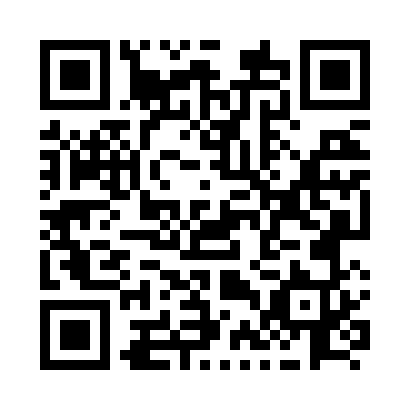 Prayer times for Crow Harbour, New Brunswick, CanadaWed 1 May 2024 - Fri 31 May 2024High Latitude Method: Angle Based RulePrayer Calculation Method: Islamic Society of North AmericaAsar Calculation Method: HanafiPrayer times provided by https://www.salahtimes.comDateDayFajrSunriseDhuhrAsrMaghribIsha1Wed4:406:151:246:248:3310:082Thu4:386:131:236:258:3410:103Fri4:366:121:236:268:3510:114Sat4:346:101:236:268:3710:135Sun4:326:091:236:278:3810:156Mon4:306:081:236:288:3910:177Tue4:286:061:236:288:4010:198Wed4:276:051:236:298:4210:209Thu4:256:041:236:308:4310:2210Fri4:236:021:236:318:4410:2411Sat4:216:011:236:318:4510:2612Sun4:196:001:236:328:4610:2713Mon4:175:591:236:338:4810:2914Tue4:165:581:236:338:4910:3115Wed4:145:571:236:348:5010:3316Thu4:125:551:236:358:5110:3417Fri4:115:541:236:358:5210:3618Sat4:095:531:236:368:5310:3819Sun4:075:521:236:378:5410:3920Mon4:065:511:236:378:5510:4121Tue4:045:501:236:388:5610:4322Wed4:035:491:236:398:5710:4423Thu4:015:491:236:398:5810:4624Fri4:005:481:236:409:0010:4825Sat3:595:471:246:409:0110:4926Sun3:575:461:246:419:0110:5127Mon3:565:451:246:429:0210:5228Tue3:555:451:246:429:0310:5429Wed3:545:441:246:439:0410:5530Thu3:525:441:246:439:0510:5731Fri3:515:431:246:449:0610:58